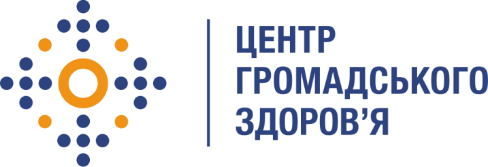 Державна установа 
«Центр громадського здоров’я Міністерства охорони здоров’я України» оголошує конкурс на відбір консультант з проведення супервізійної підтримки (у форматі індивідуальних та групових сесій) для медичних працівників, залучених до надання медичних послуг особам з психічними та поведінковими розладами внаслідок вживання опіоїдів із використанням препаратів ЗПТв рамках проекту  «Посилення лікування ВІЛ-інфекції, спроможності лабораторної мережі, замісної підтримуючої терапії та програмного моніторингу в Україні в рамках Надзвичайної ініціативи Президента США з надання допомоги у боротьбі з ВІЛ/СНІД (PEPFAR)» SILTPНазва позиції: консультант з проведення супервізійної підтримки (у форматі індивідуальних та групових сесій) для медичних працівників, залучених до надання медичних послуг особам з психічними та поведінковими розладами внаслідок вживання опіоїдів із використанням препаратів ЗПТ (4 особи)Рівень зайнятості: часткова, надання послуг за договором цивільно-правового характеруПеріод надання послуг:  грудень 2022 - лютий 2023Інформація щодо установи:Головним завданнями Державної установи «Центр громадського здоров’я Міністерства охорони здоров’я України» (далі – Центр є діяльність у сфері громадського здоров’я. Центр виконує лікувально-профілактичні, науково-практичні та організаційно-методичні функції у сфері охорони здоров’я з метою забезпечення якості лікування хворих на соціально небезпечні захворювання, зокрема ВІЛ/СНІД, туберкульоз, наркозалежність, вірусні гепатити тощо, попередження захворювань в контексті розбудови системи громадського здоров’я. Центр приймає участь в розробці регуляторної політики і взаємодіє з іншими міністерствами, науково-дослідними установами, міжнародними установами та громадськими організаціями, що працюють в сфері громадського здоров’я та протидії соціально небезпечним захворюванням.Завдання:Координація проведення супервізій  для медичних працівників, залучених до надання медичних послуг особам з психічними та поведінковими розладами внаслідок вживання опіоїдів із використанням препаратів ЗПТ з Замовником. Розробка концепції проведення супервізійних сесій з огляду на принципи психологічних підходів. Складання плану проведення супервізійних сесій  Надання супервізійних послуг у форматі індивідуальних чи групових сесій із використанням підходів з доказовою ефективністю (наративний підхід, когнітивно-поведінковий підхід, аналітичний) для медичних працівників, залучених до надання медичних послуг особам з психічними та поведінковими розладами внаслідок вживання опіоїдів із використанням препаратів ЗПТ із використанням телекомунікацій (онлайн) Розробка графіків супервізій для медичних працівників, залучених до надання медичних послуг особам з психічними та поведінковими розладами внаслідок вживання опіоїдів із використанням препаратів ЗПТ.Написання звітів за результатами проведення супервізій та подання їх Замовнику. Вимоги до професійної компетентності:Вища освіта в галузі психології.Досвід психологічного консультування не менше п’яти років.  Досвід надання послуг супервізії буде перевагою.Наявність сертифікатів про проходження навчання терапевтичним практикам із доказовою ефективністю є обов’язковим. Готовність надавати супервізійні послуги із використанням телекомунікацій (онлайн). Резюме мають бути надіслані електронною поштою на електронну адресу: vacancies@phc.org.ua. В темі листа, будь ласка, зазначте: «335-2022 Консультант з проведення супервізійної підтримки (у форматі індивідуальних та групових сесій) для медичних працівників, залучених до надання медичних послуг особам з психічними та поведінковими розладами внаслідок вживання опіоїдів із використанням препаратів ЗПТ»Термін подання документів – до 08 грудня 2022 реєстрація документів 
завершується о 18:00.За результатами відбору резюме успішні кандидати будуть запрошені до участі у співбесіді. У зв’язку з великою кількістю заявок, ми будемо контактувати лише з кандидатами, запрошеними на співбесіду. Умови завдання та контракту можуть бути докладніше обговорені під час співбесіди.Державна установа «Центр громадського здоров’я Міністерства охорони здоров’я України» залишає за собою право повторно розмістити оголошення про вакансію, скасувати конкурс на заміщення вакансії, запропонувати посаду зі зміненими обов’язками чи з іншою тривалістю контракту.